    BEN POOLE byl nominován časopisy Total Guitar a MusicRadar na nejlepšího bluesového kytaristu roku 2017 a 2019.www.youtube.com/watch?v=DnBWzBvq8mEwww.youtube.com/watch?v=CHhogTPA5is  
Opravdu úžasný" – Classic Rock Magazine // "Kurevský úžasné!" – Jeff Beck // "Opravdu dobrý hráč" – Gary Moore //  "Tak úžasné!" – Beth Hart  //   "Je to zabiják!" – Kenny Wayne Shepherd
"Neuvěřitelné!" – Richie Kotzen  //  "Ben Poole je blues v plné výbavě" – Maverick Magazine  //  "Určitě další mladý hudebník, kterého je třeba bedlivě pozorovat" – Guitarist Magazine
"Opravdu čerstvý zvuk a styl" – Paul Jones (BBC Radio 2)  // "Kariéru tohoto mladého muže je třeba sledovat, neb má zcela nepochybně vzestupnou tendenci" – Blues Matters Magazine

Když si přečtete všechny níže i výše uvedené komentáře rozhodujících lidí z hudební branže: od jedněch z největších kytaristů 20. století, od nejuznávanějších současných hráčů blues, rocku a soulu, od předních evropských hudebních publicistů a rozhlasových moderátorů, tak si uvědomíte, že jste slyšeli opravdu něco velmi speciálního! 28-tiletý Ben Poole je v současné době opěvován jako jeden z nejvíce vzrušujících mladých umělců rocku, blues a soulu, které zrodila Velká Británie po dlouhém čase!EN: When you hear comments such as the above from some of the greatest guitar players of the last century, some of the most respected blues/rock/soul artists in the world today, and some of the leading magazines and radio presenters in Europe, you just know that they have heard something very special. Twenty-eight year old Ben Poole is currently being described as one the most exciting young Rock, Blues & Soul artists to come out of the UK for a long, long time! více: www.benpooleband.com  +  www.facebook.com/benpooleofficial/
           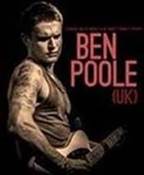 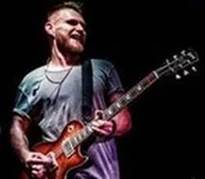 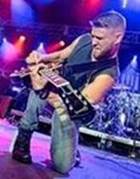 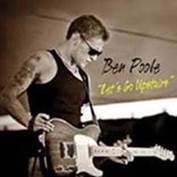 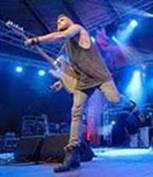 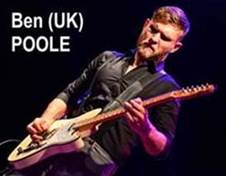 “Vskutku velký muzikant.” - Gary Moore / “A Really great player!” – Gary Moore

Zajímavý skladatel, virtuózní kytarista, soulově procítěný zpěvák, velká naděje britské bluesrockové scény…
Kytarista a zpěvák Ben Poole je novým příslibem britské bluesové školy, jeden z nejlepších, jaký se v Evropě v posledních letech objevil. Dokonce ani jeho hrdinové, se kterými měl tu čest hrát na jednom pódiu (Jeff Beck, Gary Moore a John Mayall), nešetří pochvalami. Zdá se, že tento ani ne třicetiletý mladík má opravdu velmi slušně našlápnuto. Jeho nahrávky svědčí o tom, že máme co do činění s budoucností evropské blues-rockové scény. Například nejprodávanější evropský kytarový časopis “Total Guitar” Bena označil za “kytaristu, kterého stojí za to sledovat”. Jeho jméno se  objevilo v anketě British Blues Awards poprvé již v roce 2012 a o rok později reprezentoval Spojené království v soutěži “European Blues Challenge” v Berlíně, kde skončil jako třetí…
Na svém kontě má tři nosiče. První “Everything I Want” vyšel již v roce 2010 a produkoval ho známý kytarista Bernie Tormé. Jako druhý vyšlo CD s názvem “Let's Go Upstairs”, na jehož produkci se podílel slavný Isaac Nossel (Jack Bruce, Denny Laine aj.). Třetí nosič vyšel v roce 2016 a obsahuje nahrávky pořízené v průběhu koncertu v londýnské Royal Albert Hall. Všechna tři alba svědčí o tom, že máme co do činění se zajímavým skladatelem, vyzrálým instrumentalistou a soulově a bluesově procítěným zpěvákem.ukázka z rozhovoru: Tvá hudba však není ortodoxně bluesová, je v ní slyšet i řada dalších vlivů. Jak bys tedy charakterizoval svůj styl?
Je těžké konkrétně definovat můj hudební styl. Blues a blues rock je pro mě každopádně základ s tím, že se nechávám rád ovlivňovat i dalšími styly, které vycházejí z kořenů této hudby. V písních, které skládám, se mísí blues s prvky rocku, popu, soulu a funky. Rozhodně bych nechtěl, aby byla má hudba nějak zaškatulkovaná s tím, že je určená pouze pro určitý okruh posluchačů.
celý rozhovor najdete zde: www.musicstage.cz/rozhovory/ben-poole-t1913.htmldalší ukázky z You Tube: www.youtube.com/watch?time_continue=3&v=PvN05wnv4xY  (krátké video!)  +  www.youtube.com/watch?v=CHhogTPA5is  +  www.youtube.com/watch?v=DnBWzBvq8mE
www.youtube.com/watch?time_continue=1&v=6fXXaRM28LQ +  www.youtube.com/watch?v=x2_o-dz66j0twitter: www.twitter.com/benpoolemusic  +  instagram: www.instagram.com/benpooleofficial/?hl=en  +  label: www.manhatonrecords.com/artists/ben-poole +  profil na serveru vše o bluesové hudbě: www.allaboutbluesmusic.com/ben-poole/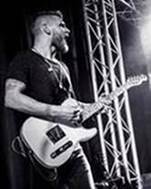 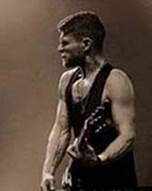 